от 02.07.2013 г.										№ 708Об изъятии земельного участка для муниципальных нуждРуководствуясь ст. 32 Жилищного кодекса Российской Федерации, статьями 49,55 Земельного кодекса Российской Федерации, ст. 14 Федерального закона от 06.10.2003 №131-ФЗ «Об общих принципах организации местного самоуправления в Российской Федерации», на основании Постановления городской Администрации от 22.04.2013 № 502 «О признании многоквартирного жилого дома аварийным и подлежащим сносу», в связи с неосуществлением в установленный срок сноса жилых помещений, занимаемых собственниками в многоквартирном доме, признанном аварийным и подлежащим сносу, городская Администрация постановляет:Изъять для муниципальных нужд земельный участок, относящийся к категории земель населённых пунктов с кадастровым номером 14:37:000301:66, площадью 842 кв.м., местоположение земельного участка: г.Мирный, Ленинградский проспект, дом № 13, корпус А; вид разрешенного использования: «Земельные участки, предназначенные для размещения домов многоэтажной жилой застройки».Управлению имущественных отношений (Климентьева М.В.) зарегистрировать настоящее Постановление в Управлении Росреестра по РС(Я).Жилищному отделу (Меньшенина И.Г.) после государственной регистрации настоящего Постановления уведомить собственников жилых помещений, расположенных в многоквартирном доме, о принятии настоящего Постановления и дате его государственной регистрации.Опубликовать данное Постановление в порядке, установленном Уставом МО «Город Мирный».Контроль исполнения настоящего Постановления оставляю за собой.
Глава города                               		      А.В. БасыровАДМИНИСТРАЦИЯМУНИЦИПАЛЬНОГО ОБРАЗОВАНИЯ«Город Мирный»МИРНИНСКОГО РАЙОНАПОСТАНОВЛЕНИЕ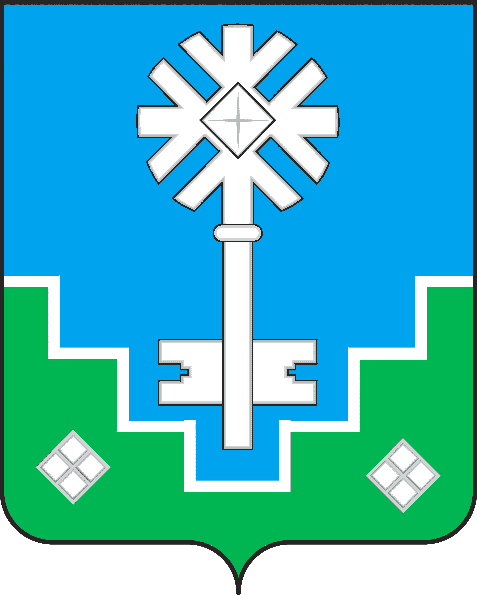 МИИРИНЭЙ ОРОЙУОНУН«Мииринэй куорат»МУНИЦИПАЛЬНАЙ ТЭРИЛЛИИ ДЬАhАЛТАТАУУРААХ